FOODtruck menu            =====================================================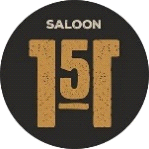 SOUTH OF THE BORDER$7 NAKED NACHOS (White corn tortilla chips, fresh pico, jalapenos, sour cream & queso cheese sauce)+$3 – Add Pulled pork, brisket, chicken, shrimp or avocado$9 TACOS  (pico, lettuce, shredded cheddar, chipotle ranch)Choice of pork, brisket, chicken, shrimp or avocado$13 Combo with Fries & DrinkGRILLE SPECIALS$12 BBQ BRISKET SANDWICH (topped w/cole slaw)$15 Combo w/Fries & Drink$11 CHEESESTEAK / CHICKEN CHEESESTEAK / BUFFALO CHICKEN CHEESESTEAK+$1 – Add Fried onions and/or Hot Peppers$15 Combo w/ Fries & Drink$8 CHICKEN FINGERS (5)Choice of Honey Mustard, BBQ or Buffalo Dipping Sauce$12 Combo w/Fries & DrinkHEALTH NUT $9 CAPRESE SALAD (Sliced tomato, Fresh Mozz, Basil & Balsamic Reduction)+$4 – Add Grilled Chicken$10 BUFFALO CAULIFLOWER$13 TACO SALAD (Romaine, pico, shredded cheddar & sour cream)Choice of Chicken, pork, shrimp or avocado)FRIES$5 HAND-CUT FRIES$6 CHEESE FRIES$7 CHESAPEAKE FRIES (Old Bay Seasoned, Side Cheese Sauce)$8 TACO FRIES (Chicken, pico, shredded cheddar & chipotle ranch)SWEET TOOTH$4 CAKE POP by MaryellenChoice of double chocolate or red velvet$8 FUNNEL CAKE FRIES (Powdered Sugar Topping)